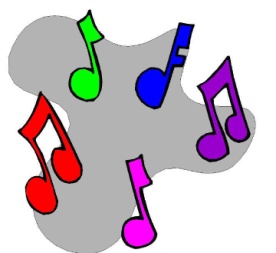 МЕТОДИКА НАСТАВЕ МУЗИЧКЕ КУЛТУРЕ I   колоквијум (поправни)                                                                               Доц. мр  Наташа Вукићевић                                                                               Асистент   Катарина СтанојевићРед. бр.Име и презиме студентабр. индексабр поена1.Тијана Крстић3/1913/25положила2.Ивана Аврамовић5/1913/25положила3.Јована Милић10/195/25није положила4.Милица Траиловић11/192/25није положила5.Јована Арсић16/1917/25положила6.Јелена Величковић17/1919/25положила7.Марија Стојићевић29/1912/25није положила8.Милица Петровић32/1913/25положила9.Нина Стефановић41/193/25није положила10.Зорана Симовић45/198/25није положила11.Оливера Васић56/1913/25положила12.Андреа Братић59/1920/25положила